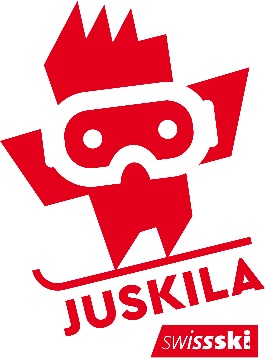 Einschreibeformular – MitarbeitendeFormulaire d'inscription – collaborateursModulo d'iscrizione – collaboratoriName/Nom/Cognome	     Vorname/Prénom/Nome	     Strasse/Rue/Via 	     PLZ, Ort/NPA, Localité/NPA, luogo 	     Muttersprache/Langue maternelle/Lingua materna 	     Fremdsprachen/Langues étrangères/Lingue straniere	     Mobile-Nr./N° de portable/N° di cellulare 	     E-Mail 		     	Beruf/Profession/Professione 	     Geburtsdatum/Date de naisssance/Data di nascita 	     AHV-Nr./No AVS	     J+S Personalnr./N° 	     Swiss Snowsport Nr./N°	     Funktion im Lager, Ausbildung / Fonction au camp, formation / Funzione nel campo, formazione:	J+S 1	J+S 2	J+S 3	andere Sportausbildung / autre	Grund-	Modul	Modul	formation / altra formazione	kurs	Methodik	Technik	Skileiter					     	Moniteur de ski / Monitore di sci	Snowboardleiter				     	Moniteur de snowboard / Monitore snowboard	Kantonsleiter / Chef cantonal / Capo cantonale	     	Andere Funktion / autre fonction / altra funzione		     Teilnahme als Kind / Participation comme enfant / partecipazione come giovane: ja / oui / si	 nein / non / noempfohlen durch/recommandé par/raccomandato da	     Datum/Date/Data				     Einschreibeformular vollständig ausgefüllt und per E-Mail senden an: Formulaire d’inscription à retourner soigneusement rempli à:Modulo d'iscrizione da rispedire debitamente compilato a:juskila@swiss-ski.ch